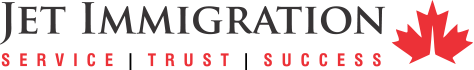 P: (905) 595 2255 F: (866) 520 4321 W: www.jetimmigration.ca E: info@jetimmigration.ca		CREDIT CARD AUTHORIZATION FORMCLIENT INFORMATIONI, the holder of the under given Credit Card, hereby authorize Jet Immigration to charge this card, for the under given amount(s), being payment due from the under given client, for the following services:First Name	:					Last Name	:					CREDIT CARD INFORMATION VISA 					 MASTERCARD			 AMEXName on Card (as it appears on the card)	:Card Expiry Date (dd/yy)	:				Security Code (CCV #)	:	Date of Charge (dd/mm/yyyy)	: 				Amount (CAD)		: CARD HOLDER’S DECLARATIONBy putting my signature here below, I acknowledge the above specified amounts to be charged, as being due from the above specified client and assume full responsibility for these charges. I am attaching a copy of front and back of the credit card and copy of my Passport/ Driving License No. as a proof of my identity. Credit Card Holder’s Name	:Signature of Card Holder	:					Date 		:Instructions		All information is kept confidential and used only for the purposes as noted above.Fax/ Scan-Email to		: JET IMMIGRATION 2120 North Park Drive, Unit 3, Brampton, ON L6S 0C9 CANADA P: (905) 595-2255 F: (866) 520-4321 E: info@jetimmigration.caFor Office Use: